PRICE LIST- LANDLORDS All fees are inclusive of VATLet & Rent Collection only- 9.6% (Net of VAT 8%)Let & Rent Collection & Fully managed: 14.40% (Net of VAT 12%)Fully Managed only- 6% (Net of Vat 5%)Prices chargeable- extra servicesOversee major works at the property (works over £2,000)-between 6-12% of project value (price on application)Withdrawal free (if landlord withdraws previously accepted applicant / tenant) - £420Property call out or visit requested by landlord - £60 per visitServing Section 21 notice- £60Submission of deposit dispute -£120Application for Landlord Licence ie HMO, selective property licence -£120Management of insurance claim on behalf of landlord- £120Business Names & Scheme Membership Details:Legal Name of Business:Ted Hoskins LtdPenhurst House352-356 Battersea Park RoadLondon SW11 3BYTrading as:Ted Hoskins LtdCompany Registration Number486 3251We are members of the following Client Money ProtectionUKALA, CMP Membership 188 702Suite 203, 20 Midtown20 Proctor StreetLondon WC1X 6NXWe are members of the following Redress SchemePRS Membership number PRS 025631 (via UKALA)PRSPremiere House1st FloorElstree WayBorehamwood WD6 1JHWe are members of the following Deposit SchemeDPS (Deposit Protection Service)Membership number 1132165The PavilionsBridgewater RoadBristol BS13 8AEWe are members of ICO (Information Commissioner’s Office)Registration number Z8663936Wycliffe HouseWater LaneWilmslowCheshire SK9 5AFESTATE AGENTS (EST. 1978)Sales Rentals Management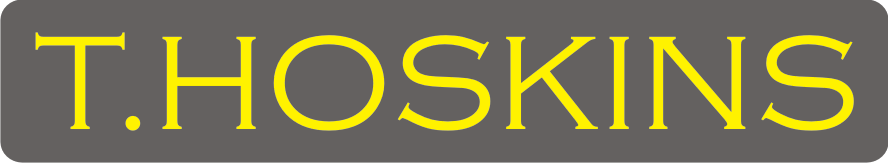 ESTATE AGENTS (EST. 1978)Sales Rentals ManagementPenhurst House352-356 Battersea Park RoadLondon SW11 3BYTed Hoskins Limited Company Reg. 486 3251 VAT No 832 839 410ESTATE AGENTS (EST. 1978)Sales Rentals ManagementTel: 0208 241 4921Email: info@thoskins.co.ukwww.thoskins.co.uk Tel: 0208 241 4921Email: info@thoskins.co.ukwww.thoskins.co.uk 